План-конспект урока литературы в 9 классе  на тему«Нравственные проблемы рассказа Тэффи «Жизнь и воротник». Тип урока:Оборудование: Цели урока: 1. Коротко познакомить с личностью Тэффи и содержанием рассказа «Жизнь и воротник». 2. Проанализировать жизненную ситуацию героини. 3. Определить нравственные проблемы, поднятые автором рассказа. Воспитывать нетерпимость к негативным проявлениям характера и поведения героини. 4. Показать актуальность рассказа для нашего времени.Ход урока:1. Организационный  момент: проверка готовности учеников к уроку.2. Объявление темы, постановка целей урока. 3. Слово учителя об авторе рассказа «Жизнь и воротник».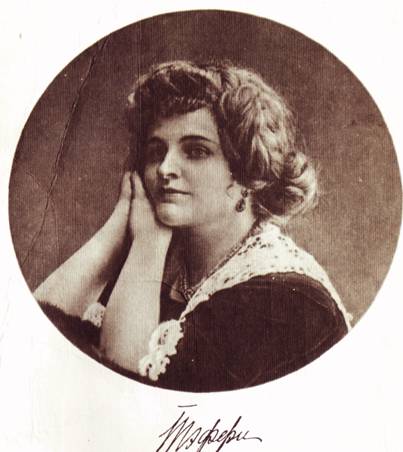 - Слышали ли вы когда-нибудь это имя – Тэффи? Оно принадлежит к тем писателям Русского зарубежья, которые эмигрировали  после Октябрьской революции, но всю оставшуюся жизнь оставались истинно русскими. Их произведения не издавались в нашей стране, только в последние десятилетия мы получили возможность приобщиться к их многогранному творчеству. Тэффи - это литературный псевдоним. Настоящая фамилия писательницы – Лохвицкая Надежда Александровна. Дочь успешного адвоката, она рано приобщилась к литературе. Став сотрудницей популярного в начале 20-го века журнала «Сатирикон»,  писала злободневные фельетоны, юмористические рассказы, сама известной. Ее популярность была так велика, что выпускали духи и конфеты «Тэффи». В 1918 году покинула Родину, обосновалась в Париже. Её творческая жизнь продолжалась 52 года! За это время опубликовала огромное количество рассказов и фельетонов, стихов, песен, либретто, пьес, рецензий. Как в свое время в России, за рубежом она также была востребованной читателями, и не только из эмигрантских кругов.4. Обратимся к теме урока. - Нравственность, как вы понимаете это слово? Составьте словосочетание с этим словом или с однородными словами.  Давайте  обсудим,  какие  качества личности относятся к нравственным, какие считаются безнравственными.  (Ответы учеников заслушиваются, по ходу коллективной работы идет заполнение таблицы).  Примерная таблица:А теперь давайте перейдем к чтению рассказа Тэффи «Жизнь и воротник». Предлагаю  следующий план:1. Словарная работа.2. Актуализация текста.3. Беседа – контроль понимания текста.4. Работа в группах  по предложенным учителем вопросам-заданиям.5. Обсуждение работы групп.6. Обобщение.7. Выводы по рассказу.Чтение рассказа с остановками. Поскольку рассказ написан в начале 20-го века, некоторые слова могут быть вам непонятны, походу будем с ними знакомиться.  1. Гостиный двор – построенные в старину торговые ряды, обычно каменные.2. Мануфактура (устар.) – ткань, текстильные изделия.3. Извозчик (устар.) – наемный экипаж с кучером.4. Корюшка – небольшая морская промысловая рыба.5. Омнибус (устар.) – многоместный конный экипаж для перевозки пассажиров.6. Профукать – промотать, потратить.- Понравился рассказ? Тогда продолжаем нашу работу. Давайте ответим на некоторые  простые вопросы по содержанию рассказа: 1) Кто герои рассказа? А кто главный герой?  (Героиня рассказа – Олечка Розова, упоминаются также другие лица: муж, бабушка, студент. Главный герой, безусловно, -  воротник).  2) Где и когда происходит действие?  Какие детали это подчеркивают? (Действие происходит в Москве, так как Гостиный двор  – это Москва, а было это очень давно – тогда еще ездили на извозчиках).3) Чем занималась Олечка Розова до истории с воротником?  Много ли у нее было дел? (Она вела маленькое семейное хозяйство, детей не было;  судя по тому, как быстро расправилась с хозяйственными деньгами, жили с мужем скромно).Работа в группах.  А теперь прошу поработать в группах или в парах, как вам удобно. Пожалуйста, ответьте на вопросы, которые я сейчас дам. При подготовке ответа можно использовать учебник с текстом. (Раздаются отпечатанные вопросы и задания с местом для записей).Задание №1. Проследить перемены в Олечке после покупки воротника.( Примерный ответ: Олечка купив красивый воротник, стала приобретать другие вещи, которые,, «требовалось» к  воротнику: юбку с глубокими складками, новые башмаки, шляпу, пояс и перчатки… ради приобретения, она начинает врать, изворачиваться. Она стала вести странную жизнь. Не свою…Постригла волосы, стала курить, громко хохотала, если слышала  какую-нибудь двусмысленность и  наконец,  изменила мужу).№2. Какие качества характера можно определить у героини? Когда они проявляются? (Бесхарактерность, слабоволие, паразитический образ жизни, способность совершать позорные поступки как результат выше перечисленного).№3. Какой художественный прием лежит в основе рассказа? Обосновать.(Рассказ построен на одушевлении неодушевленного предмета. Этот прием называется олицетворение. Воротник который не просто действует самостоятельно, а управляет жизнью своего владельца).№4. Что символизирует воротник в рассказе?  (Роскошную жизнь, вседозволенность, пренебрежение нормами поведения)№5. Какие уроки можно вынести из содержания рассказа? Есть ли в наше время такие Олечки?№6. Исправилась ли Олечка после ухода мужа? Чего ей, оказывается, не хватало в жизни? (Дела, занятости)Заслушивание сообщений по предложенным вопросам.Оценка работы учеников, благодарность за сотрудничество. Обобщение (беседа):   Что же представляет собой рассказ, юмор это или сатира? Что показалось вам смешным? В чем актуальность рассказа?  Над чем рассказ заставляет задуматься? Выводы:1. В рассказе есть и юмор, и сатира.2. Автор сатирически изображает героиню, Олечку Розову, а в ее лице всех безалаберных, бесхарактерных, инфантильных, лживых, пустых, пошлых, паразитирующих на других людях эгоистов.3. Люди, подобные Олечке, всегда обвиняют в своих неблаговидных поступках кого угодно, но только не самих себя.4. В рассказе Тэффи ситуация доводится до абсурда: обвиняется неодушевленный предмет – «подлый воротник».5. Нравственные проблемы рассказа, написанного в начале 20-го века, к сожалению, остаются актуальными.Подведение итогов урока. Итак, мы с вами проделали смысловой анализ текста, содержащего нравственные проблемы, подчеркнули актуальность произведения, созданного в начале 20-го века. Действительно, классика не стареет, а самое главное - учит жить.  Домашнее задание: читать рассказы Тэффи. Рефлексия. НравственноБезнравственноДобротаТактичность, деликатностьМилосердие, умение сочувствоватьЗабота о тех, кто в этом нуждаетсяТрудолюбиеЧестностьПорядочностьОтветственное отношение к любому делуСпособность критически оценивать свои недостатки, проступкиВерность долгу, патриотизм, способность на самопожертвование, если это оправдано ситуациейУважительное отношение к историческому прошлому страныЖадность, эгоизмПошлостьЦинизмПаразитический образ жизниЛживостьХамствоГрубость, жестокостьБезответственностьПредательство в любой формеПрезрительное, неуважительное отношение к истории своего народа, своей страны